Уважаемые держатели"Дисконтной карты члена профсоюза"!Бассейн «НЕПТУН» г. Новосибирск стал нашим Партнёром!Эксклюзивная скидка по «Дисконтной карте члена профсоюза» - 10%*.*Скидка предоставляется на разовое посещение бассейна для держателя карты и его несовершеннолетних детейпри предъявлении свидетельства о рождении.Скидка не суммируется с действующими скидками и акциями.Восемь 50-метровых плавательных дорожекдля классического и подводного плавания.Тут вы найдете:игровой зал,оборудованный тренажерный зал для спортсменов,три детских бассейна для детей от 2 месяцев до 7 лет,студия загара,парикмахерская,массажный салон,акваклуб для занятий аквааэробикой,помещение для кафе,гардероб на 400 мест,оборудованная автостоянка.Актуальный адрес:Бассейн «Нептун»г. Новосибирск, ул. Богдана Хмельницкого, 25, тел. +7 (383) 276-34-62Сайт: neptun-nso.ruВКонтакте: vk.com/csp54, Telegram: t.me/neptun_nso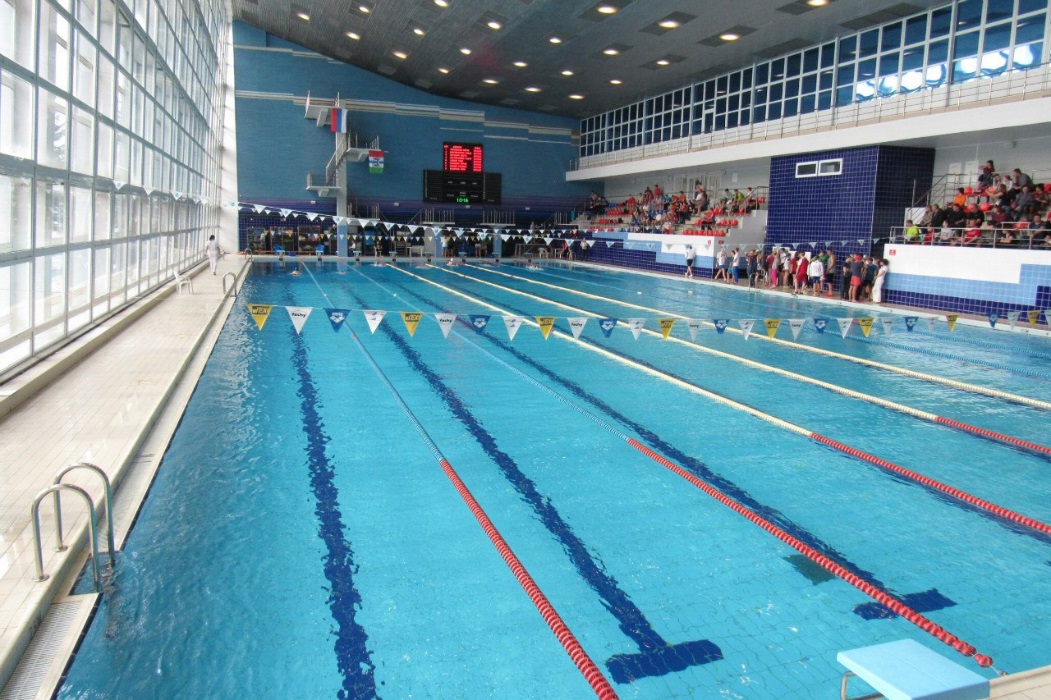 